                ОБЩИНА ГУРКОВО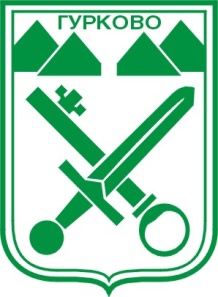 гр. Гурково 6199, обл. Ст. Загора, бул. “Княз Ал. Батенберг”3          тел.: КМЕТ – 04331/ 2260, ГЛ.СЧЕТОВОДИТЕЛ – 04331/ 2084,                 e-mail: obshtina@gurkovo.bg, web: http://www.gurkovo.bgГРАФИКЗА РАЗДАВАНЕ НА БЮЛЕТИНИТЕ, ИЗБОРНИТЕ КНИЖА И МАТЕРИАЛИ ОТ ОБЩИНСКА АДМИНИСТРАЦИЯ И ОИК  НА СИК, ЗА ПРОИЗВЕЖДАНЕ НА ИЗБОРИТЕ ЗА ИЗБИРАНЕ НА ОБЩИНСКИ СЪВЕТНИЦИ И КМЕТОВЕ НА 29 ОКТОМВРИ   2023 ГОД.Утвърден със заповед № З-336 от 16.10.2023 год. на ВрИД Кмета на община Гурковона 28.10.2023 г. (събота) по следния  график:Секции с машинно гласуване – СИК № 004, №  005  ( с. Паничерево) –  от 15,30 чСИК №  001, № 002, № 003 ( гр. Гурково)- от 15,40 чСИК  №  006 (с. Конаре ) - от 15,50  Машините за гласуване се получават на място в избирателната секцияСекции с гласуване с хартиени бюлетини - СИК № 007 – с. Пчелиново, СИК № 008 – с. Лява река СИК № 009 – с. Димовци –  от 16,00 ч,ПСИК № 010 – гр.Гурково–  от 16,15 Бюлетините, изборните книжа и други материали ще се раздават в сградата на Общинска администрация – 1 етаж. ГРАФИКЗА ПОЛУЧАВАНЕ НА СПЕЦИАЛИЗИРАНОТО УСТРОЙСТВО ЗА ЕЛЕКТРОННО МАШИННО ГЛАСУВАНЕ ( СУЕМГ) НА 28.10.2023 г.СИК № 004, №  005  ( с. Паничерево) –  от 16,10 чСИК № 002  № 003 ( гр. Гурково) - от 16,40 чСИК № 001 ( гр. Гурково) -   от 16,50 чСИК № 006 (с. Конаре ) - от 17,00   чМашините се получават на място в изборната секция.